FORM APPROVED BY OMB No. 0581-0125     SC-237A (rev. 06-2016)OMB 0581-0125In accordance with Federal civil rights law and U.S. Department of Agriculture (USDA) civil rights regulations and policies, the USDA, its Agencies, offices, and employees, and institutions participating in or administering USDA programs are prohibited from discriminating based on race, color, national origin, religion, sex, gender identity (including gender expression), sexual orientation, disability, age, marital status, family/parental status, income derived from a public assistance program, political beliefs, or reprisal or retaliation for prior civil rights activity, in any program or activity conducted or funded by USDA (not all bases apply to all programs). Remedies and complaint filing deadlines vary by program or incident. Persons with disabilities who require alternative means of communication for program information (e.g., Braille, large print, audiotape, American Sign Language, etc.) should contact the responsible Agency or USDA’s TARGET Center at (202) 720-2600 (voice and TTY) or contact USDA through the Federal Relay Service at (800) 877-8339. Additionally, program information may be made available in languages other than English. To file a program discrimination complaint, complete the USDA Program Discrimination Complaint Form, AD-3027, found online at http://www.ascr.usda.gov/complaint_filing_cust.html and at any USDA office or write a letter addressed to USDA and provide in the letter all of the information requested in the form. To request a copy of the complaint form, call (866) 632-9992. Submit your completed form or letter to USDA by: mail: U.S. Department of Agriculture Office of the Assistant Secretary for Civil Rights 1400 Independence Avenue, SW Washington, D.C. 20250-9410; fax: (202) 690-7442; or email: program.intake@usda.gov. USDA is an equal opportunity provider, employer, and lender.SC-237A (rev. 06-2016)UNITED STATES DEPARTMENT OF AGRICULTUREAgricultural Marketing ServiceSpecialty Crops ProgramUNITED STATES DEPARTMENT OF AGRICULTUREAgricultural Marketing ServiceSpecialty Crops ProgramUNITED STATES DEPARTMENT OF AGRICULTUREAgricultural Marketing ServiceSpecialty Crops ProgramUNITED STATES DEPARTMENT OF AGRICULTUREAgricultural Marketing ServiceSpecialty Crops ProgramUNITED STATES DEPARTMENT OF AGRICULTUREAgricultural Marketing ServiceSpecialty Crops ProgramREQUEST FOR AUDIT SERVICESREQUEST FOR AUDIT SERVICESREQUEST FOR AUDIT SERVICES(This is the only acceptable form for fax or electronic submission to USDA for audit requests)NOTE:  Fill in all appropriate blocks.  Requested services may be delayed because of incomplete information.  Type of service requested must be selected below.(This is the only acceptable form for fax or electronic submission to USDA for audit requests)NOTE:  Fill in all appropriate blocks.  Requested services may be delayed because of incomplete information.  Type of service requested must be selected below.(This is the only acceptable form for fax or electronic submission to USDA for audit requests)NOTE:  Fill in all appropriate blocks.  Requested services may be delayed because of incomplete information.  Type of service requested must be selected below.(This is the only acceptable form for fax or electronic submission to USDA for audit requests)NOTE:  Fill in all appropriate blocks.  Requested services may be delayed because of incomplete information.  Type of service requested must be selected below.(This is the only acceptable form for fax or electronic submission to USDA for audit requests)NOTE:  Fill in all appropriate blocks.  Requested services may be delayed because of incomplete information.  Type of service requested must be selected below.(This is the only acceptable form for fax or electronic submission to USDA for audit requests)NOTE:  Fill in all appropriate blocks.  Requested services may be delayed because of incomplete information.  Type of service requested must be selected below.(This is the only acceptable form for fax or electronic submission to USDA for audit requests)NOTE:  Fill in all appropriate blocks.  Requested services may be delayed because of incomplete information.  Type of service requested must be selected below.(This is the only acceptable form for fax or electronic submission to USDA for audit requests)NOTE:  Fill in all appropriate blocks.  Requested services may be delayed because of incomplete information.  Type of service requested must be selected below.(This is the only acceptable form for fax or electronic submission to USDA for audit requests)NOTE:  Fill in all appropriate blocks.  Requested services may be delayed because of incomplete information.  Type of service requested must be selected below.(This is the only acceptable form for fax or electronic submission to USDA for audit requests)NOTE:  Fill in all appropriate blocks.  Requested services may be delayed because of incomplete information.  Type of service requested must be selected below.DATE OF REQUEST:DATE OF REQUEST:DATE OF REQUEST:DATE OF REQUEST:ANTICIPATED DATE OF AUDIT:ANTICIPATED DATE OF AUDIT:ANTICIPATED DATE OF AUDIT:ANTICIPATED DATE OF AUDIT:AUDITEE INFORMATIONAUDITEE INFORMATIONAUDITEE INFORMATIONAUDITEE INFORMATIONAUDITEE INFORMATIONAUDITEE INFORMATIONFARM / FACILITY INFORMATIONFARM / FACILITY INFORMATIONFARM / FACILITY INFORMATIONFARM / FACILITY INFORMATIONCompany Name:Company Name:Company Name:Location:Location:Street Address:Street Address:Street Address:Location:Location:City, State & Zip:City, State & Zip:City, State & Zip:Total Acres /
Total Sq Feet to be audited:Total Acres /
Total Sq Feet to be audited:Phone Number:Phone Number:Phone Number:Total Acres /
Total Sq Feet to be audited:Total Acres /
Total Sq Feet to be audited:Contact Person:Contact Person:Contact Person:Total Acres /
Total Sq Feet to be audited:Total Acres /
Total Sq Feet to be audited:APPLICANT INFORMATIONAPPLICANT INFORMATIONAPPLICANT INFORMATIONAPPLICANT INFORMATIONAPPLICANT INFORMATIONAPPLICANT INFORMATIONCOMMODITIES TO BE COVERED BY AUDIT (Please List)COMMODITIES TO BE COVERED BY AUDIT (Please List)COMMODITIES TO BE COVERED BY AUDIT (Please List)COMMODITIES TO BE COVERED BY AUDIT (Please List)Company NameCompany NameCompany NamePhone Number:Phone Number:Phone Number:Fax Number:Fax Number:Fax Number:E-mail:E-mail:E-mail:Contact Person:Contact Person:Contact Person:TYPE OF AUDIT SERVICES REQUESTED (Please choose at least one)TYPE OF AUDIT SERVICES REQUESTED (Please choose at least one)TYPE OF AUDIT SERVICES REQUESTED (Please choose at least one)TYPE OF AUDIT SERVICES REQUESTED (Please choose at least one)TYPE OF AUDIT SERVICES REQUESTED (Please choose at least one)TYPE OF AUDIT SERVICES REQUESTED (Please choose at least one)TYPE OF AUDIT SERVICES REQUESTED (Please choose at least one)TYPE OF AUDIT SERVICES REQUESTED (Please choose at least one)TYPE OF AUDIT SERVICES REQUESTED (Please choose at least one)TYPE OF AUDIT SERVICES REQUESTED (Please choose at least one)ADDITIONAL REMARKSOnce a request has been received, a USDA representative will make contact within 48 hours of receipt to schedule the audit.Once a request has been received, a USDA representative will make contact within 48 hours of receipt to schedule the audit.Once a request has been received, a USDA representative will make contact within 48 hours of receipt to schedule the audit.Once a request has been received, a USDA representative will make contact within 48 hours of receipt to schedule the audit.Once a request has been received, a USDA representative will make contact within 48 hours of receipt to schedule the audit.Once a request has been received, a USDA representative will make contact within 48 hours of receipt to schedule the audit.Once a request has been received, a USDA representative will make contact within 48 hours of receipt to schedule the audit.Once a request has been received, a USDA representative will make contact within 48 hours of receipt to schedule the audit.Once a request has been received, a USDA representative will make contact within 48 hours of receipt to schedule the audit.Once a request has been received, a USDA representative will make contact within 48 hours of receipt to schedule the audit.According to the Paperwork Reduction Act of 1995, an agency may not conduct or sponsor, and a person is not required to respond to a collection of information unless it displays a valid OMB control number.  The valid OMB control number for this information collection is 0581-0125.  The time required to complete this information collection is estimated average 2 minutes per response, including the time for reviewing instructions, searching existing data sources, gathering and maintaining the data needed, and completing and reviewing the collection of information.According to the Paperwork Reduction Act of 1995, an agency may not conduct or sponsor, and a person is not required to respond to a collection of information unless it displays a valid OMB control number.  The valid OMB control number for this information collection is 0581-0125.  The time required to complete this information collection is estimated average 2 minutes per response, including the time for reviewing instructions, searching existing data sources, gathering and maintaining the data needed, and completing and reviewing the collection of information.According to the Paperwork Reduction Act of 1995, an agency may not conduct or sponsor, and a person is not required to respond to a collection of information unless it displays a valid OMB control number.  The valid OMB control number for this information collection is 0581-0125.  The time required to complete this information collection is estimated average 2 minutes per response, including the time for reviewing instructions, searching existing data sources, gathering and maintaining the data needed, and completing and reviewing the collection of information.According to the Paperwork Reduction Act of 1995, an agency may not conduct or sponsor, and a person is not required to respond to a collection of information unless it displays a valid OMB control number.  The valid OMB control number for this information collection is 0581-0125.  The time required to complete this information collection is estimated average 2 minutes per response, including the time for reviewing instructions, searching existing data sources, gathering and maintaining the data needed, and completing and reviewing the collection of information.According to the Paperwork Reduction Act of 1995, an agency may not conduct or sponsor, and a person is not required to respond to a collection of information unless it displays a valid OMB control number.  The valid OMB control number for this information collection is 0581-0125.  The time required to complete this information collection is estimated average 2 minutes per response, including the time for reviewing instructions, searching existing data sources, gathering and maintaining the data needed, and completing and reviewing the collection of information.According to the Paperwork Reduction Act of 1995, an agency may not conduct or sponsor, and a person is not required to respond to a collection of information unless it displays a valid OMB control number.  The valid OMB control number for this information collection is 0581-0125.  The time required to complete this information collection is estimated average 2 minutes per response, including the time for reviewing instructions, searching existing data sources, gathering and maintaining the data needed, and completing and reviewing the collection of information.According to the Paperwork Reduction Act of 1995, an agency may not conduct or sponsor, and a person is not required to respond to a collection of information unless it displays a valid OMB control number.  The valid OMB control number for this information collection is 0581-0125.  The time required to complete this information collection is estimated average 2 minutes per response, including the time for reviewing instructions, searching existing data sources, gathering and maintaining the data needed, and completing and reviewing the collection of information.According to the Paperwork Reduction Act of 1995, an agency may not conduct or sponsor, and a person is not required to respond to a collection of information unless it displays a valid OMB control number.  The valid OMB control number for this information collection is 0581-0125.  The time required to complete this information collection is estimated average 2 minutes per response, including the time for reviewing instructions, searching existing data sources, gathering and maintaining the data needed, and completing and reviewing the collection of information.According to the Paperwork Reduction Act of 1995, an agency may not conduct or sponsor, and a person is not required to respond to a collection of information unless it displays a valid OMB control number.  The valid OMB control number for this information collection is 0581-0125.  The time required to complete this information collection is estimated average 2 minutes per response, including the time for reviewing instructions, searching existing data sources, gathering and maintaining the data needed, and completing and reviewing the collection of information.According to the Paperwork Reduction Act of 1995, an agency may not conduct or sponsor, and a person is not required to respond to a collection of information unless it displays a valid OMB control number.  The valid OMB control number for this information collection is 0581-0125.  The time required to complete this information collection is estimated average 2 minutes per response, including the time for reviewing instructions, searching existing data sources, gathering and maintaining the data needed, and completing and reviewing the collection of information.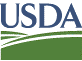 